X CONGRESSO INTERNAZIONALE DI CHIRURGIA ITALIA - CUBA“Dalla Chirurgia Conservativa alla Chirurgia Ricostruttiva”X CONGRESO INTERNACIONAL DE CIRUGÍA ITALIA – CUBA"De la cirugía conservadora a la cirugía reconstructiva"Palacio de Convenciones de La HabanaCentro de Investigaciones Médico-Quirúrgicas (CIMEQ)30 de abril al 3 de mayo de 2018, La Habana, Cuba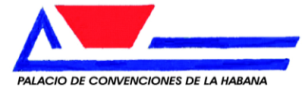 Edición: Servicios a ConferenciasRevisión: Comité OrganizadorImpresión: Palcograf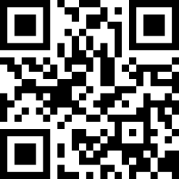 ÍNDICECari colleghi,Siamo arrivati al X° Congresso Internazionale di Chirurgia Italia-Cuba, il più importante evento che ormai annualmente avvicina i medici cubani con i colleghi italiani, riconfermando la duratura collaborazione scientifica ed amicizia che si è sviluppata in questi anni. Quest’anno il congresso affronta il tema: “Dalla Chirurgia Conservativa alla Chirurgia Ricostruttiva”,argomento di grande attualità che sarà discusso in tutti i suoi aspetti diagnostici e terapeutici, medici e chirurgici, nelle varie branche specialistiche di chirurgia generale, cardiovascolare, endoscopia, neurochirurgica, ORL,  ortopedia e chirurgia plastica.Una novità importante di quest’anno è il “Corso di Innovazioni in Laparoscopia” con interventi chirurgici trasmessi in diretta nella sala conferenze dell’Ospedale CIMEQ con relazioni scientifiche e commenti in simultanea, in modo da ampliare lo scambio interdisciplinare e tecnico. Anche per le sessioni di Chirurgia Cardiovascolare e Neurochirurgia si avrà la possibilità di poter osservare le operazioni in diretta nelle varie sedi ospedaliere dove si svolgeranno gli interventi.Nella sessione conclusiva del X Congresso saranno discussi temi delle Innovazioni tecnologiche con particolare riguardo alle tematiche inerenti l’oncologia, inoltre è prevista una sessione dedicata ai trapianti d’Organo in previsione di un progetto di collaborazione tra Italia e Cuba.Ancora una volta siamo grati della vostra importante presenza.Cordiali SalutiCordiali SalutiProf. Pasquale Berloco	 Prof. Manuel CeperoNogueiraEstimados colegas:Llegamos al X Congreso Internacional de Cirugía Italia-Cuba, el evento más importante que acerca anualmente a los médicos cubanos con colegas italianos, reafirmando la colaboración científica y duradera amistad que se ha desarrollado en los últimos años.Este año, el congreso aborda el tema "De la cirugía conservadora a la cirugía reconstructiva",argumento  de gran actualidad, que será discutido en todos sus aspectos diagnósticos y terapéuticos, médicos y quirúrgicos, en las diversas ramas especializadas de cirugía general, cardiovascular, endoscopia, neurocirugía, ORL, ortopedia y cirugía plástica.Una novedad importante de este año será el "Curso de Innovaciones en laparoscopia" con la cirugía transmitida en vivo en la sala de conferencias del hospital CIMEQ con informes científicos y los comentarios de las intervenciones simultáneamente, con el fin de ampliar el intercambio interdisciplinario y técnico. También para las sesiones de Cirugía Cardiovascular y Neurocirugía será posible observar las operaciones en vivo en los diferentes hospitales donde se llevarán a cabo las intervenciones.En la sesión de clausura del Décimo Congreso se discutirán temas de innovaciones tecnológicas, especialmente en lo que respecta a las temáticas oncológicas y  se ha previsto una sesión sobre trasplantes de órganos en previsión de un proyecto de colaboración científica  entre Italia y Cuba.Una vez más, estamos agradecidos por su importante presencia.Saludos cordialesSaludos cordiales,Prof. Pasquale Berloco                                  	 Prof. Manuel Cepero NogueiraPRESIDENTES P. Berloco – M. CeperoCOMITÉ CIENTÍFICOItaliaP. Berloco, G. Bellocchi, F. Bove, A. Cesaroni, G. De Toma, A. Filippini, F. Fiocca, G. Di Giammarco, M. Iannuzi Mungo, R. Ravo, A. Santoro, N. Scuderi CubaM. Cepero Nogueira, M. Cepero Valdés, S. A. Collera, E. De Johng, A. Enamorado, A. Hernández, H. Hernández, A. Leal, G. Madrigal, M. Nafeh, D. Pérez, R. Roque, L. Sánchez, J. C. UgarteSecretaría OrganizadoraFlorana MenéndezLUNES 30 DE ABRILSALA 4	Inaugurazione / Inauguración09:00	Saluto delle autorità istituzionali e dei presidenti del Congresso / Saludo de las autoridades institucionales y de los presidentes del Congreso09:30		10 Anni di collaborazione e amicizia Italia - Cuba. M. Iannuzi Mungo   CONFERENZE INAUGURALI / CONFERENCIAS INAUGURALES09:40		La chirurgia plastica culla della chirurgia ricostruttiva. N. ScuderiCONFERENZE MAGISTRALI / CONFERENCIAS MAGISTRALESModeratori / Moderadores: P. Berloco, M. Cepero10:00	Orígenes y desarrollo de la Cirugía Plástica en Cuba. R. Rodríguez10:20		 Meningiomi della giunzione craniospinale. A. Santoro                                 10:40 	Dalla chirurgia conservativa alla chirurgia ricostruttiva nel ginocchio. F. Bove11:00		Impacto de la Biotecnología en el control del cáncer. A. Lage11:20	 	Cirugía mínimamente invasiva en oncología. R. Torres 11:40			Evoluzione della chirurgia colorettale .A. Filippini12:00	Cirugía hepatobiliopancreática en Cuba. ¿Una especialización en la Cirugía general? D. Pérez   12:20			2008 -2018: Dieci anni di Innovazioni Cardiochirurgiche,                        dalla sostituzione alla riparazione. G. Di Giammarco 13:15			Premiazione / Premiación14:00		Colazione di lavoro / Almuerzo Restaurante “El Bucán” 	Palacio de ConvencionesSALA 5	CHIRURGIA NEUROSPINALE / NEUROCHIRURGIACIRUGÍA ESPINAL / NEUROCIRUGÍAModeratori / Moderadores: E. de Jongh, A. Delitala11:00 		L’approccio latero sopra orbitario nelle lesioni del basicranio anteriore. A. Delitala11:15		Efectividad de la monitorización multimodal en el TCE grave.  A. Lacerda		11:30		Desarrollo de la neuroendoscopia transcraneal. L. Alonso11:45		Meningiomi della clinoide anteriore. A. Santoro12:00		Cirugía transnasal endoscópica en tumores de hipófisis.  T. Leyva     12:15		Utilidad del score en la evaluación de la estabilidad espinal. A. Álvarez     12:30		La chirurgia dei nervi periferici, dalla ricostruzione alla               		rigenerazione. A. Cesaroni       12:45		La prótesis discal ideal. J. C. Lage13:00		Discussione / Discusión13:15		Sala Plenaria 4 Premiazione / Premiación 14:00  		Colazione di lavoro / Almuerzo Restaurante “El Bucán”SALA 6				ORTOPEDIA		Moderatori / Moderadores: A. Tucciarone, H. Tabares11:00 		Quali protesi nelle grandi deviazioni assiali di ginocchio.    G. Bove11:15		Técnica de Windsor en la artroplastia de la Rodilla. R. Alemán11:30		Trattamento chirurgico delle lesioni multi legamentose del ginocchio. V. Calvisi11:45	Chirurgia capsulo legamentosaa del ginocchio: Non solo Pivot centrale. A. Tucciarone12:00		La PET nei tumori ossei . D. Prosperi12:15		Sistema Rank Ligando – Osteoprotegerina nel metabolismo dell’osso. S. Saccomanno  12:30		Gonartrosís Primaria: tratamiento con medicina regenerativa. J. F. Rivero12:45		Artroplastia total de la Rodilla. R. Balmaseda13:00		Trasplante autólogo de células mesenquimales al Disco                  	 Intervertebral. H. Tabares 13:15 		Sala Plenaria 4Premiazione / Premiación 14:00		Colazione di lavoro / Almuerzo Restaurante “El Bucán”SESSIONE POMERIADIANA / SESIÓN TARDESALA 5	 TRATTAMENTI NEOADIUVANTI IN ONCOLOGIA / TRATAMIENTOS NEOADYUVANTES EN ONCOLOGÍA			Moderatori / Moderadores: S. Tomao, J. De La Torre15:00	 	Finalità e criticità della terapia neoadiuvante in oncología.                  	F. Longo 15:15		Tratamiento quirúrgico de las lesiones subclínicas de la                  	mama. Experiencias en el Hospital Hermanos Ameijeiras.                  	N. O. Montejo 15:30		 Oncoplastica nella chirurgia conservativa della mammella.                  	 A. Granai15:45		Conservaciòn del parenquima sano en las resecciones               	hepàticas por càncer. D. Pérez16:00		La chirurgia del retto dopo trattamento neoadiuvante.                   	G. De Toma  	16:15		Tratamiento quirúrgico de los GIST. Experiencia en el Hospital Ameijeiras. L.T. Fernández16:30		De la cirugía (Y de Roux) a la cirugía conservadora (Y de Roux sin corte) en las gastrectomías por cáncer. A. Leal16:45		De la cirugía Conservadora a la reconstructiva en las               	resecciones pancreáticas por cáncer. M. Cepero                                                              17:00		Vecchi farmaci, molecole innovative, nuovi end points. S. Tomao.                                         		17:15		Discussione / Discusión18:30 		Trasferimento al Salón 1930/ Traslado al Salón 1930, Hotel Nacional19:00		Premio Fondazione AILA / Premio Fundación AILA		Presentazione / Presentación:   F. Bove 		Premiazione / Premiación Concerto Music & Science – Gruppo “Affeti Collaterali”Concierto Mùsica & Ciencia – Grupo “Afectos Colaterales”		Cocktail di Benvenuto / Cóctel de BienvenidaSALA 6		CHIRURGIA PLASTICA / CIRUGÍA PLÁSTICAModeratori/ Moderadores: N. Scuderi, R. Rodríguez15:00 	Avances de la cirugía mínimamente invasiva en la cirugía estética. A. Rosales15:15		Reconstrucción craneofacial oncológica. J. C. Gálvez 		15:30		Tratamiento quirúrgico de las secuelas faciales post cirugía oncológica   combinada con la rehabilitación protésica. J. Burgué 15:45		Medicina rigenerativa nelle alterazione cutanee della sclerosi sistemica. Nuovi orizonti. M. G. Onesti                                                                        16:00		Reconstrucción del tercio superior y medio del pabellón auricular después de exéresis tumoral. T. Hernández                                                            16:15			Reconstrucción nasal tras escisión de carcinoma escamoso.                    	A. García16:30		Reconstrucción labial por defectos oncológicos. Experiencia en el INOR. R. Palmero                                                                                16:45		La chirurgìa plastica nella NF1. M. G. Onesti17:00		Cirugía ahorradora de piel en la reconstrucción mamaria por             	cáncer. L. Sánchez17:15		Reconstrucción mamaria por cáncer. Y. León17:30		Reconstrucción del CAP post mastectomía. Diez años deexperiencia en el Hospital “Hermanos Ameijeiras”. A. Tamayo17:45		Ricostruzione mammaria prepettorale. M. Marcasciano18:00		Valutazione clínico-strumentale della ricostruzione prepettorale. M. G. Onesti, M. Marcasciano18:30		Trasferimento al Salón 1930 / Traslado al Salón 1930, Hotel Nacional19:00			Premio Fondazione AILA / Premio Fundación AILAPresentazione / Presentación:   F. BovePremiazione / PremiaciónConcerto Music & Science – Gruppo “Affeti Collaterali”Concierto Musica & Ciencia – Grupo “Afectos Colaterales”Cocktail di Benvenuto / Coctel de BienvenidaSALA 7	CHIRURGIA TESTA E COLLO / CIRUGÍA DE CABEZA Y 				CUELLO									Moderatori/ Moderadores: A. Hidalgo, G. Bellocchi15:00		Estado del arte en cirugía endoscópica de base de cráneo en Cuba. A. Hidalgo15:15			Le complicanze della chirurgia endoscopica nasale e              				paranasale. D. Passali15:30		Estado del arte en el manejo del cáncer de cabeza y cuello en Cuba. N. González15:45	Dalla chirurgia conservativa alla chirurgia ricostruttiva nel   trattamento del carcinoma laringeo: cosa c'è di nuovo?. G. Bellocchi16:00     	Experiencia de la cirugía cráneo facial en el INOR. R. Ortiz.                                                                   	16:15			L'impiego del lembo libero antero-laterale di coscia (ALT)               	nella chirurgia ricostruttiva cervico-facciale. A. Marzetti 16:30			Manejo de los tumores glómicos. F. Escobar16:45		Ossiculoplastiche con impiego esclusivo di osso autologo.                  	P. Cassano17:00		Resecciones totales en tumores del hueso temporal. P. P. Morales17:15		La chirurgia ricostruttiva post-oncologica e post-traumatica del massiccio facciale. B. Pesucci                                                                   17:30		Reconstrucciones en cirugía oncológica de base de cráneo. Y. Caballero17:45		Microcarcinoma  della tiroide: tiroidectomia totale o chirurgia conservativa? P. G. Nasi  18:00	Disscusione / Discusión18:30		Trasferimento all’Salón 1930/ Traslado al Salón 1930, 		Hotel Nacional de Cuba19:00			Premio Fondazione AILA / Premio Fundación AILA		Presentazione / Presentación		Premiazione / Premiación:  F. Bove		Concerto Music&Science  Gruppo “Affetti Collterali”Concierto Música & Ciencia Grupo “Afectos Colaterales”Cocktail di Benvenuto / Coctel de BienvenidaSALA 	8	CARDIOCHIRURGIA E CHIRURGIA INTERVENZIONISTA /	CIRUGÍA CARDIOVASCULAR E INTERVENCIONISTA	Moderatori / Moderadores: G. Di Giammarco, M. Nafeh15:00	Reconstrucción external postmediastinitis. Un reto quirúrgico. M. Nafeh15:15		Il Trattamento Percutaneo della Patologia Valvolare Mitralica.                                                                                                M. Mancone	15:30		La protesi PERCEVAL nella sostituzione della valvola aortica. G. Di Giammarco15:45		Protocolos de recuperación precoz en cirugía cardiaca. ¿Utopía o realidad? M. O. Agüero16:00		La ricostruzione del LVOT nella endocardite destruente. U. Livi16:15		La Formazione del Chirurgo nella Cardiochirurgia Mini-Invasiva. M. Del Giglio16:30		La Rivascolarizzazione Miocardica Ibrida. M. Margheri16:45   		Cirugía coronaria sin CEC. J. Pedroso      17:00	Propuesta de una nueva técnica para la disección esqueletizada de la arteria mamaria interna. Fundamentos históricos, anatómicos y fisiológicos.  Y. López17:15		PULSIONFLEX: Il Sistema Emodinamico Modulare. J. L. Zulueta          17:30        	 Discussione / Discusión                                                                    18:30			Trasferimento all’ Salón 1930 / Traslado al Salón 1930, 			Hotel Nacional de Cuba19:00			Premio Fondazione AILA / Premio Fundación AILA 		Presentazione / Presentación. 		Premiazione / Premiación: F.Bove 		Concerto Music & Science, gruppo “Affetti Collaterali”		Concierto Mùsica y Ciencia grupo “Afectos Colaterales”		Cocktail di Benvenuto / Cóctel de BienvenidaMIÉRCOLES 2 DE MAYOCENTRO DE INVESTIGACIONES MÉDICO – QUIRÚRGICAS (Cimeq)SALA TEATRO		CORSO LAPAROSCOPIA / CURSO DE LAPARASCOPIA      		Innovazioni  tecnologiche / Innovaciones tecnológicas     		Sessione Live Surgery: Diretta dalle sale operatorie Sesiones de cirugía en vivo directamente desde los salones de operaciones09:00 – 18:00	INTERVENTI CHIRURGICI / INTERVENCIONES QUIRÚRGICASIn simultanea relazioni scientifiche, video e discussioni dei casi /Simultáneamente ponencias científicas, videos y discusiones de casos. 	Moderatori / Moderadores: R. Roque, M. A. Martinez, M. Iannuzzi Mungo, B. Ravo09:00	 Presentazione del corso e degli interventi / Presentación del curso y operaciones:  M. Iannuzzi Mungo		Intervento: Chirurgia Toracica – T. De GiacomoIntervento: Colecistectomia – N. Apice, V. De BlasisIntervento: Surrene – G. De Toma, G. CavallaroIntervento: Ernia inguinale – S. ArcieriIntervento: Laparocele – B. RavoConferenze magistrali /Conferencias magistrales 09:30		Problemi anestesiologici in chirurgia mininvasiva   F. Pugliese10:00		La chirurgia Laparoscopica del pancreas. H. Asbun			Relazioni in simultanea / Ponencias10:30	Nuevos retos a la Anestesiologìa en Cirugia minimamente invasiva. J. B. Olive10:45	Chirurgia Mininvasiva del Colon. F. Sbrana11:00	 	Riparazione di ernie paraesofagee laparoscopiche. E. Elli  11:15		Cirugía torácica videoasistida en el tratamiento del cáncer            		del pulmón. S. Montero11:30		Resezione polmonare maggiore in VATS.  T. De Giacomo11:45		Reconstrucciòn traqueal post estenosis isquémica. E. Fuentes12:00 	La chirurgia open e la laparoscopica del surrene. G. De Toma, G. Cavallaro12:15		Suprarrenalectomía laparoscópica. R. Torres  12:30		 La legatura della mesenterica inferiori in chirurgia                 	laparoscopica del colon retto. G. De Toma  12:45		 La chirurgia dei tumori del colon localmente avanzati. N. Azetouni13: 00         	 Film Gastrectomia laparoscopica. G. Cavallaro13:30		Colazione di lavoro / Almuerzo 				Relazioni in simultanea / Ponencias14:30		Trattamento delle lesioni iatrogeniche in post colecistectomia laparoscopica. F. Fiocca                                                   14:45		Le tecnologie emergente (visione 3D) riducono le                   	complicanze benigna delle vie biliari? N. Apice15:00	Trattamento delle complicanze nella colecistectomia V. De Blasis	15:15	Il “Rendez vous” laparo–endoscopico nella calcolosi colecisto-coledocica. E. Martino15:30	Cirugía laparoscópica de la litiasis de la vía biliar principal.  J. Barreras    15:45		Reconstrucción de las vías biliares posterior a lesiones           		iatrogénicas. J. L. González16:00		Resecciones endoscópicas en el aparato digestivo. R. Brizuela16:15		Ultrasonografía endoscópica en las lesiones del aparato digestivo. J. L. García16:30		Resecciones endoscópicas de lesiones de colon mayores de 2 cm. M. E. González  16:45		L´utilizzo di rete biologica e sintetica nel trattamento del danno della parete addominale. B. Ravo        17:00		Cirugía laparoscópica de la hernia. H. Rodríguez17:15	Vantaggi e svantaggi nella chirurgia laparoscopica nell trattamento dell´ernia inguinale. S. Arcieri                                      17:30		Conclussioni / ConclusionesHOSPITAL CLÍNICO-QUIRÚRGICO“HERMANOS AMEIJEIRAS”TEATRO	 SESSIONE LIVE SURGERY CARDIOCHIRURGIA DIRETTA DALLA SALA OPERATORIA / SESIÓN DE CARDIO CIRUGÍA EN VIVO DIRECTAMENTE DE LA SALA DE OPERACIONES        Moderatori / Moderadores: G. Di Giammarco, M. NafehIn simultanea conferenze scientifiche, video e discussioni di casi / Simultáneamente ponencias científicas, videos y discusiones de casos09:00 – 13:00	INTERVENTO CHIRURGICO / INTERVENCIÓN QUIRÚRGICA09:00		Presentazione interventi /Presentación de las intervencionesLa 1^ Minitoracotomia per la Sostituzione Valvolare Aortica eseguita da un Cardiochirurgo Cubano, F. Padrón, M. Del Giglio, J. L. ZuluetaVideo caso Live: TAVI    M. Mancone, F. Pugliese                                                                                Relazioni in simultanea / Ponencias09:30	Ricostruzione della radice aortica nella chirurgia di ricarica della valvola. U. Livi09:45	Plásticas y reconstrucciones esternales. Alternativas postmediastinitis. Nuevas concepciones. G. Bermúdez 	10:00	Le Occlusioni Coronariche Totali (CTO): Casi Clinici. M. Margheri10:15		Ultrasonido pulmonar. Visión del anestesiólogo cardiovascular. J. Suárez 10:30	 Ecocardiografia Transesofagea Tridimensionale. M. Nardozza10:45		Mismatch prótesis paciente. Elementos para su prevención. Y. F. Quintero11:00		Ecocardiografia Transesofagea nella Chirurgia Valvolare. M. Nardozza11:15	Cirugia cardiovascular hibrida.posibilidades en nuestro medio. J. L. Chao11:30	Morbimortalidad en cirugía plurivalvular. Estudio de 10 años. J. L. Valdés11:45					MESA REDONDA.       	 Moderador: H. Fagundo.Aspectos controversiales en el post operatorio inmediato de la cirugía cardiovascular. A. Mulet, R. Hernández, A. Hernández, C. R. Moret.12:15		Factores que influyen en la morbimortalidad de pacientes longevos operados con circulación extracorpórea, experiencia de 3 años. A. L. Cuba12:30	Le occlusioni coronariche totali (CTO): casi clinici. M. Margheri12:45	Reconstrucción valvular aórtica. Estado actual. Y. Colao	13:00	Factores que influyen en la mortalidad en la cirugía de revascularización miocárdica. J. Karol13:15	Disección esqueletizada de la arteria mamaria con extremo distal ocluido in situ: Resultados preliminares de los primeros 50 pacientes operados en Cuba. Y. López 13:30		Sesión de casos interesantes. Cardiocentro Ernesto Che Guevara, de Santa Clara. E. Chaljub, R. Mirabal, G. Bermúdez, Y. F. Quintero, Y. López, J. L. Valdés, A. Allende 14:30		Colazione di lavoro / Almuerzo Hospital “H. Ameijeiras”TEATRO: Hospital “Hermanos Ameijeiras” (continuación)15:30	Nuove protesi e nuovi approcci nella sostituzione valvolare aortica.                       M. Del Giglio	15:45 		Factores pronósticos de eventos inmediatos y mediatos en cirugía de revascularización miocárdica. M. López16:00	10 años de experiencia con la válvula pulmonar inyectable. S. Marianeschi16:15	Intercambio esperienze cardiochirurghi italiani e cubani / Intercambio de experiencias cirujanos cardiovasculares italianos y cubanos. Discusión de casos interesantes. Discusión del caso operado en el día.17:00		Conclusioni / ConclusionesCLÍNICA CENTRAL INTERNACIONAL“CIRA GARCÍA”(Salón de conferencias)CONFERENZE SCIENTIFICHE, VIDEO E DISCUSSIONE DEI CASI / PONENCIAS CIENTÍFICAS, VIDEOS Y DISCUSIONES DE CASOSModeratori / Moderador: E. de Jongh, E. Fleites09:00 – 13:00	INTERVENTO CHIRURGICO / INTERVENCIÓN QUIRÚRGICAEscoliosis degenerativa – E. Fleites, E. De Jongh, A. Cesaroni09:00 Presentazione intervento / Presentación de la intervenciónRelazioni / Ponencias09:30            Espondilolistesis: relación con balance espino-pélvico. E. Fleites09:45             Mielopatía espondilótica cervical. ¿Qué hay de nuevo? M. Sosa10:00		Manejo quirúrgico de la escoliosis en niños. E. Albizu10:15		Discussione / Discusión10:30		Conclusioni / Conclusiones13:00		Colazione di lavoro / Almuerzo   Clínica Central “Cira García”JUEVES 3 DE MAYOSALA DE CONVENCIONES “GRAN CANARIAS”, HOTEL MELIÁ HABANASesión PlenariaInnovazione tecnologiche / Innovaciones tecnológicasModeratori / Moderadores: E. Restini, H. Hernández09:00		Chirurgìa 3.0. E. Restini09:15	Dalla chirurgia mininvasiva alla Robotica. F. Sbrana09:30	Dalla chirurgia open alla laparoscopica en trattamento delle metastasis epatiiche. H. Asbun09:45	Candidato Vacunal Heber para el tratamiento del carcinoma              	Estudio Centauro 6. J. C. Hernández                                                               10:00		Bases Moleculares del proceso de cronificación de heridas en el paciente diabético. Papel del factor de crecimiento epidérmico. J. Berlanga10:15		Nuove tecnologie a supporto della chirurgia radioguidata. C. Campisi	10:30		Dalla chirurgia bariatrica al contrattacco del corpo. E. Elli10:45 		Es la corriente humanística un concepto válido en la cirugía reconstructiva? R. Zamora11:00		Discussione / Discusión       Trasplante de Órganos“La trapiantologia del futuro tra sogni e realtà”      Moderatore / Moderador: F. Pugliese, A. Abdo 11:15		Estado del programa de trasplante en Cuba.                                                              A. Enamorado 11:30		Chirurgia mininvasiva nei trapianti d’organo. F. Melandro	11:45			Trasplante hepático en Cuba: enfoque actual y futuro.                        H. Hernández12:00	     	Neuromonitarizacin no invasiva en fallo hepático agudo.                         A. Abdo12:15	Complicaciones biliares en el trasplante hepático.                                                                           J. A. Copo 12:30	Machina di perfusione normotermica per il trapianto di fegato.        Esperienza Policlinico Tor Vergata,  Roma. L. Taricciotti12:45			Rigenerazione a scopo di trapianto degli organi marginali.                   	F. Ruberto13:00		Nuovi protocolli immunosupresivi nei trapianti: dall’ABO incompatibile alla toleranza. Q. Lai                                                                                          13:15			FIRMA CONVENIO DE COLABORACIÓN CIENTÍFICACERIMONIA CONCLUSIVA DEL CONGRESSO /CEREMONIA CONCLUSIÓN DEL CONGRESO13:30	Riassunto del Congresso / Relatoría del Congresso H. Hernández13:45		Il progresso della medicina per dare salute e migliorare la                   	qualità di  vita. M. Iannuzzi Mungo14:00				Conclusioni /Conclusiones				Berloco, M. Cepero                                                                                                         		Convocazione al XI Congresso / Convocatoria al XI Congreso   14:15		Pranzo di Commiato al Ristorante Melia HabanaAlmuerzo de despedida en el Restaurant Meliá HabanaRELATORI / RELATORÍAApice, N.Risponsabile della Unità Operativa Dipartimentale (UOSD) Tecniche innovative Chirurgia Apparato Digerente, Asl di FrosinoneArcieri, S.Chirurgia Generale III Clinica Chirurgica. Dirigente chirurgo. Policlinico Umberto I. “Sapienza" Università di Roma.Asbun, H.MD FACS. Professor of Surgery. Chairman of General Surgery. Mayo Clinic Florida.Azetouni, NChirurgo Generale. Ufficio Sanitario Ambasciata di Libia in Italia.Bellocchi, G.Direttore UOC Otorinolaringoiatria. Azienda Ospedaliera San Camillo Forlanini – Roma.Berloco, P. B.Professore Ordinario. Direttore  Dipartimento Cardiotoracovascolare, Chirurgia  e Trapianti d’organi, “P. Stefanini”, Università degli studi “ Sapienza” di  Roma. Presidente Società italiana trapianti organi. Presidente Associazione per lo sviluppo della chirurgia italia Pro Cuba ONLUS. Bove, F.Primario Chirurgia Ortopedica. Istituto Neurotraumatologico Italiano (I.N.I.) Grottaferrata, Roma. Docente Anatomìa, Università degli Studi “Sapienza “ di Roma. Presidente Fondazione A.I.L.A. di lotta contro l’artrosi e l’osteoporosi.Bove, G.Ortopedico. Università degli Studi “Sapienza” di Roma.. Bove, G.Ortopedico. Università degli Studi “Sapienza” di Roma.Calvisi, V. Prof. Scuola specializzazione in Ortopedia e Traumatologia. Università degli Studi di L'Aquila.  Campisi, C.IBCN-CNR (Centro Nazionale di Ricerca). Roma.Cassano, P.Professore. Università di Foggia.Catalani, M.Responsabile UO ORL Humanitis Cellini. Torino, Italia.Cavallaro, G.MD PhD. Specialista in Chirurgia. Dipartimento di Chirurgia "P. Valdoni". "Sapienza" Università di Rome, Italia.Cesaroni, A.Neurochirurgo. Direttore Terapia del dolore. Ospedale San Giovanni, Roma.Delitala, A.Direttore Neurochirurgia, Ospedale San Camillo, Roma. Past president della Società italiana di NeurochirurgiaDe Giacomo, T.Professore Associato Chirurgia Toracica. Università degli Studi “Sapienza” di Roma. Dirigente Medico UOC Chirurgia Toracica e Trapianti Polmonare. Policlinico “Umberto I”, Roma.Del Giglio, M.Specialista in Cardiochirurgia. Responsabile Cardiochirurgia Mini-invasiva.Gruppo San Donato - Istituto Clinico San Rocco, BresciaDe Toma, G.Professore Associato Università di Roma La Sapienza. Direttore UOC Anestesia e Rianimazione B. Direttore Dipartimentale di Chirurgia P. Valdoni. Preside Vicario Fcoltà medicina e chirurgia. Università di Roma La Sapienza.Di Giammarco, G.Professore ordinario di Cardiochirurgia. Università “G. D’Annunzio”, Chieti.Elli, F.MD FACS. Associate Professor of Surgery. Director of Bariatric Surgery. Mayo Clinic Florida.Filippini, A.Professore Ordinario Chirurgia Generale. Università degli studi “Sapienza” di Roma. Direttore Dipartimento di Scienze Chirurgiche. Policlinico “Umberto I”, Roma.Fiocca, F.Prof. Associato di Chirurgia. Dipartimento P.Stefanini e DEA. Responsabile Endoscopia d’urgenza e servizi endoscopia. Policlinico Umberto I.  Università degli studi “Sapienza “di Roma. Past President Società italiana di Endoscopia Chirurgica, ISSE Granai, A. V.Dirigente di 1 livello Catetdra di Chirurgia Generale Breast Unit Fondazione Policlinico “Tor Vergata. Roma”, Italia. Lai, Q.MD, PhD. Unità di Chirurgia Generale Trapianti d'Organo Ospedale San Salvatore. Università di L'AquilaLivi U.Professore di Cardiochirurgìa, Università degli Studi di UdineDirettore dip. di Cardiochirurgia. Direttore programma Trapianto Cardiaco. Azienda Ospedaliera Universitaria “S. Maria della Misericordia”, Udine.Longo, F.Oncologia Medica A Policlinico Umberto I., Sapienza Università di RomaMancone, M.Specialista in Cardiochirurgia, Sapienza Università di Roma.Marcasciano, M.Specialista in Chirurgia Plastica, Ricostruttiva ed Estetica. Unità di Chirurgìa Plastica  Riconstructiva y Estetica. Policlinico Umberto I - Dipartimento di Chirugia  "P. Valdoni""Sapienza" Università di Roma Margheri, M.Specialista in Cardiologia Interventistica. Responsabile U.O Ospedale di Faenza, Ravenna.Marianeschi, S.Especialista en cardiocirurgía pediátrica. Servicio de Cirurgía de los congénitosDpto. Cardiotoracovascular Niguarda Hospital. Milano.Martino, E.Dr. Az. USL Toscana Centro, Firenze. Dipartimento delle Specialità Chirurgiche U.O. Chirurgia - Endoscopia Chirurgica, Osp. SS. Cosma e Damiano – Valdinievole.Marzetti, A.Direttore UOC Otorinolaringoiatria, ASL Frosinone.Melandro, F.Specialista in Chirurgia Generale Research Fellow e Dottorando di RicercaUniversità Sapienza Roma. Chirurgia Generale e Trapianti D'Organo Policlinico Umberto I Sapienza Università di Roma.Mungo, M. I.Primario u.o. chirurgia generale clinica “Villa Pia”, Roma. Vice Presidente Associazione per lo sviluppo delle scienze chirurgiche Italia Pro-Cuba ONLUS Italia. Nardozza, M.Specialista in Cardiologia. Gruppo San Donato - Istituto Clinico San Rocco, Brescia.Nasi, P. G.Clinica Fornaca Humanitas Torino – Segretario, UEC.Onesti, M. G. Prof. Associato di Chirurgia Plastica, Ricostruttiva ed Estetica. Dip. di Chirugia "Pietro Valdoni", "Sapienza" Università di Roma. Passali, D. Professore. Università di Siena. Past President.. IFOS.Pesucci, B.Professore. Direttore UOS Chirurgia Maxillo-facciale. Azienda Sanitaria Locale. Frosinone.Prosperi, D.Dottore Unità Medicina Nucleare, Facoltà di Medicina e Psicologia, Dipartimento di Scienze medico-chirurgiche, Università "Sapienza", Ospedale S. Andrea, Roma.Pugliese, F.Ravo, B.Chirurgo generale, Rome American Hospital. Docente scuola specializzazione Campus Biomedico. Presidente American College Of Surgeon, Capitolo Italiano. Restini, E. Chirurgo Generale-Oncologo, Primario Reparto di Chirurgia Generale, Mininvasiva e Robotica, Capo dipartimento Chirurgia, Mater Dei Hospital, Bari.Saccomanno, S.  Prof. Scuola di Specializzazione in Ortognatodonzia, Policlinico Gemelli. Roma.Santoro, A.Professore ordinario di Neurochirurgia, “Sapienza” Università di Roma. Sbrana, F.MD FACS. Associate Professor of Surgery. Director of Digestive Health InstituteChicago Medical School. Rosalind Franklin University.Scuderi, N.Prof. Ordinario di Chirurgia Plastica, Ricostruttiva ed Estetica. Dip. di Chirurgia "Pietro Valdoni", "Sapienza" Università di Roma.Taricciotti, L. M.D, PhD. Chirurgia Generale e Trapianti d’Organi. Policlinico Tor Vergata, Roma.Tomao, S.Professore Ordinario di Oncologìa. Dip. Scienze Radiologiche,Oncologichr e Anatomo patologiche. “Sapienza”, Università di Roma.                                                           .Tucciarone, A.Professore di Ortopedia e Traumatologia alla Facoltà di Medicina e Chirurgia dell’Università degli Studi di Roma "La Sapienza" e delle Scuole di Specializzazione in Ortopedia e Traumatologia della Sapienza e della Università "Tor Vergata". Responsabile della Faculty Sport Medicine della Società italiana di Artoscopia. Primario ortopedico della 2° Divisione dell’ICOT di Latina,Zulueta, J. L.Specialista in Anestesia e Rianimazione. Gruppo San Donato - Istituto Clinico San Rocco, Brescia.CONFERENCISTASAbdo Cusa, A.Dr. en Ciencias Médicas. Profesor Titular. Especialista en Cuidados intensivos. Coordinador Jefe Programa Trasplante. CIMEQ.Agüero Martínez, M. O.Esp. II grado en Anestesiología y Reanimación. Profesora titular. Hospital “Hermanos Ameijeiras”. Albizu Santana, E.Esp. en Ortopedia. Hosp. Pediátrico “William Soler”.Alemán Fernández, R.Esp. II Grado en Ortopedia y Traumatología. Profesor Instructor. Jefe del Grupo de Miembro inferior del Servicio de Ortopedia y Traumatología. Hospital “Hermanos Ameijeiras “.Alonso Fernández, L.Especialista 2do grado Neurocirugía. Profesor e Investigador Auxiliar. Dr. en Ciencias Médicas. Centro Nacional de Cirugía de Mínimo Acceso.Álvarez Rodríguez, A.Esp. I Grado en Neurocirugía. Profesor Auxiliar. Master en Urgencias Médicas. Hospital General Docente “Camilo Cienfuegos”. Sancti Spíritus.Allende González, A.Esp. I Grado en CCV. Profesor Instructor. Cardiocentro de Villa Clara.Balmaseda Manet, R. Dr. en Ciencias. Académico Titular. Profesor Titular. Esp. II Grado en Ortopedia y Traumatología. Secretario Sociedad Cubana de Ortopedia y Traumatología.Barreras González, J.Esp. II en grado en Cirugía General. Profesor Titular. INOR.Berlanga Acosta, J.Doctor en Ciencias farmacéuticas. Investigador Titular. CIGB.Bermúdez Yera, G.Esp. II grado en CCV. Profesor Auxiliar. Jefe Unidad Quirúrgica. Cardiocentro de Villa Clara.Brizuela Quintanilla, R.Doctor en Ciencias médicas. Profesor Titular en gastroenterología. INOR.Burgué Cedeño, J.Esp. II grado en Cirugía Plástica. Clínica Central ¨Cira García¨.Caballero García, Y.Esp. I grado en Neurocirugía. INOR.Cepero Nogueira, M.Doctor en Ciencias Médicas. Profesor e Investigador Titular de Cirugía. Presidente de la Sociedad Cubana de Cirugía.Cepero Valdéz, M.Doctor en Ciencias Médicas. Profesor e Investigador titular. INORChaljub Bravo, E.Esp. I grado en CCV. Profesor Instructor. Cardiocentro de Villa Clara.Chao García, J. L. Esp. I Grado en CCV. CIMEQColao Jiménez, Y.Esp. I Grado en CCV. Segundo Jefe de Servicio. Prof. Instructor. Hospital Hermanos Ameijeiras.Collera Rodríguez,  S. A.Profesor e Investigador auxiliar. Vicepresidente Sociedad Cubana de Cirugía, CIMEQ.Copo Jorge, J. A.Especialista II Grado en Cirugía General. Profesor Auxiliar. Máster en Enfermedades Infecciosas. Jefe Servicio Trasplantes de Órganos Abdominales. Jefe Sección Cirugía de Hígado, Páncreas y Vías Biliares de la Sociedad Cubana de Cirugía. Hosp. “Hermanos Ameijeiras”.Cuba Rodríguez, A. L.Esp. I grado en medicina Integral. Perfusionista. CIMEQDe Johng Cobos, E.Presidente de la Sociedad Cubana de Neurología y Neurocirugía. Profesor Auxiliar. Esp. II Grado en Neurocirugía. Clínica Internacional “Cira García”.De La Torre Pupo, J.Esp. II grado en oncoradiología. Profesor asistente. CIMEQ.Enamorado Casanova, A.Profesor Auxiliar. Esp. II grado en Nefrología, Jefe Organización Nacional de Trasplante (ONT) de Cuba. Vicepresidente de la Sociedad Latinoamericana y el Caribe de Trasplante (STALYC).Escobar Padrón, F.Esp. I grado en ORL. Hospital General “Calixto García”.Fagundo Sánchez, H. J.Esp. II Grado en Medicina Interna, Medicina Intensiva y Emergencias verticalizado en CCV. Doctor en Ciencias Médicas. Profesor Titular y Consultante. Investigador Titular. Servicio de Cuidados Intensivos CCV Hospital Hnos. Ameijeiras.   Fernández Santiesteban, LL.Esp. II Grado en Cirugía General. Doctora en Ciencias Médicas. Profesora Titular. Master en Urgencias Médicas. Hospital “Hermanos Ameijeiras”.Fleites Marrero, E.Esp. en Ortopedia. Jefe de Grupo  Ortopedia y Traumatología Clínica Internacional “Cira García”. Presidente de la Sección de Cirugía Espinal. Sociedad de Neurología y Neurocirugía.Fuentes Valdés, E. Esp. II Grado en Cirugía General. Profesor Titular y  Consultante. Doctor en Ciencias Médicas. Jefe Grupo de Cirugía Torácica. Hosp. “Hermanos Ameijeiras”.Gálvez Chávez, J. C.Esp. II grado en Cirugía Plástica. Profesor Auxiliar. Hospital ¨Hermanos Ameijeiras¨García Menocal Hernández, J. L.García Urquijo, A.Esp. I grado en Cirugía Plástica. Profesor Asistente. Investigador Agregado. Máster en Enfermedades infecciosas. Hospital ¨Arnaldo Milián¨. Santa Clara.González Fernández, N.Profesor Auxiliar. Esp II grado en Oncología. Jefe del Grupo Nacional de Oncología. Jefe Servicio de Cabeza y Cuello. INOR.González González, J. L.Esp. II Grado en Cirugía General. Profesor Titular. Doctor en Ciencias Médicas. Máster en Urgencias Médicas. Hospital “Hermanos Ameijeiras”.González Solares, M. E.Esp. II Grado en Cirugía General. Doctora en Ciencias Médicas. Profesora Titular. Master en Enfermedades Infecciosas. Master en Educación Médica Superior. Hospital “Hermanos Ameijeiras”.Hernández De Quesada, R. E.Esp. I Grado en Cardiología. Profesor Instructor. Hospital Hermanos Ameijeiras.Hernández Martínez, A.Dr. en Ciencias. Esp. II en reumatología. Profesor Titular. Vicedirector 1ro CIMEQHernández González, A.Esp. II Grado Medicina Intensiva y Emergencias. Profesor Auxiliar. Hospital Hermanos Ameijeiras.Hernández González, T. Esp. I grado en Cirugía Plástica. Profesora Auxiliar. Máster en Medicina Bioenergética y Natural. Hospital General Provincial “Camilo Cienfuegos”. Santi Spíritus.Hernández Pereira, J. C.Dr. en Ciencias Médicas, Profesor Titular en Medicina Interna. CIMEQ.Hernández Rivero, H.Profesor Instructor de Cirugía. Jefe Servicio trasplante. CIMEQ.Hidalgo González, A.Esp. I grado en ORL. Profesor Asistente. Vicepresidente Sociedad Cubana de ORL. Jefe Servicio ORL. Centro Nacional de Mínimo Acceso.Karol Ramírez, J.Residente 4to año de Cirugía Cardiovascular. Hospital “Hermanos Ameijeiras”.Lacerda Gallardo, A. J. Dr. En Ciencias. Esp. en Neurocirugía. Jefe capítulo Neurocirugía Hosp. Ciego de Ávila.Lage Barroso, J. C.Esp. I Grado en Neurocirugía. Profesor Instructor. Hosp. Sancti Spíritus.Lage Dávila, A.Dr. en Ciencias. Profesor Titular. Director Centro Nacional de Inmunología Molecular.Leal Mursulí, A.Doctor y Máster en Ciencias Médicas. Profesor e Investigador Titular de Cirugía. Secretario Sección de Cirugía Torácica de la Sociedad Cubana de Cirugía. INORLeón Rodríguez, Y.Esp. II grado en Cirugía Plástica. Profesora Auxiliar. Hospital ¨Hermanos Ameijeiras¨Leyva Mastrapa, T.Especialista 2do grado Neurocirugía. Profesora Auxiliar e Investigadora agregada.Dra. en Ciencias Médicas.Centro Nacional de Cirugía de Mínimo Acceso.López de la Cruz, Y.Esp. I grado en CCV. Profesor Auxiliar. Master en Urgencias Médicas. Cardiocentro de Villa Clara.López Ramírez, M.Esp. I grado en Cardiología. Master en Ciencias. Profesora Auxiliar. Investigadora Auxiliar. Hospital “Hermanos Ameijeiras”.Madrigal Batista, G.Esp. II grado en Cirugía General. Profesora Auxiliar. Vicedirectora Quirúrgica. CIMEQ.Martínez Alfonso, M. A.Doctor en Ciencias Médicas. Profesor e Investigador titular. Centro Nacional de Cirugía de Mínimo Acceso.Martino, E.Mirabal Rodríguez, R.Esp. II grado en CCV. Profesor Auxiliar. Jefe Servicio de Cirugía Cardiovascular. Cardiocentro de Villa Clara.Montero Ferrer, S.Dr. en Ciencias Médicas. Profesor Titular, Esp. II grado en Cirugía General. Centro Nacional de Mínimo Acceso.Morales Echavarría, P. P.Profesor Auxiliar. Esp. I grado en ORL. INOR.Moret Hernández, C. R.Esp. I Grado en Medicina Interna. Diplomado Cuidados Intensivos. Jefe Servicio UCI-CCV. Prof. Instructor. Hospital “Hermanos Ameijeiras”. Montejo Viamontes, N.Dr. en Ciencias. Esp. II grado en Cirugía General. Profesor Titular. Hospital “Hermanos Ameijeiras”.Mulet Gámez, A.Esp. I Grado en Cardiología del Servicio de UCI-CCV. Hospital Hermanos Ameijeiras.Nafeh Abi-Rezk, M.Doctor en Ciencias Médicas. Profesor Titular. Jefe Servicio de Cirugía Cardiovascular. Hospital “Hermanos Ameijeiras”.Olive González, J. B.Esp. II grado en Anestesiología y Reanimación. Investigador Agregado. Profesor Auxiliar. Centro Nacional de Cirugía de Mínimo Acceso.Ortíz Benet, R.Esp. I grado en oncología. INOR.Padrón Martínez, F.Esp. I Grado de Cirugía Cardiovascular. Hospital Hermanos AmeijeirasPalmero Álvarez, R.Esp. I grado en Cirugía Plástica. Profesor Auxiliar. INORPedroso Rodríguez, J.Esp. I grado en Cirugía General y CCV. Profesor Asistente. Hospital. Hnos. Ameijeiras.Pérez González, D.Esp. II Grado en Cirugía General. Doctor en Ciencias Médicas. Profesor Titular. Máster en Bioética. Jefe Sección de Bioética de la Sociedad Cubana de Cirugía. Hospital “Hermanos Ameijeiras”.Quintero Fleites, Y. F.Esp. I Grado en CCV. Profesor Asistente. Cardiocentro de Villa Clara.Rivero Hernández, J. F.Esp. I grado en Ortopedia y Traumatología. Profesor asistente.Rodríguez Blanco, H.Profesor Auxiliar en Cirugía General. Centro Nacional de Mínimo acceso.Rodríguez Garcell, R.Esp. II grado en Cirugía Plástica. Profesor Auxiliar. Máster en Enfermedades Infecciosas. Hospital ¨Hermanos Ameijeiras¨.Roque González, R.Dra. en Ciencias. Esp. II grado en Cirugía General. Profesora e Investigadora Titular. Vicedirectora Docencia e Investigaciones. Centro Nacional de Mínimo Acceso.Rosales Aguirreurreta, A.Esp. I grado en Cirugía Plástica. Hospital ¨Luis de la Puente Uceda¨Sánchez Wals, L.Esp. II grado en Cirugía Plástica. Profesora Auxiliar. Investigadora Auxiliar. INORSosa carrasco, M.Esp. II grado en ortopedia y traumatología, Máster en enfermedades infecciosas. Profesora Asistente. Hospital “Hermanos Ameijeiras”.Suárez López, J.Esp. I grado en Anestesiología y Reanimación. Profesora Asistente. Hospital Hermanos Ameijeiras.Tabares Sáez, H.Dr. en Ciencias. Profesor Titular. Esp. II grado en Ortopedia y Traumatología. Presidente Sociedad Cubana de Ortopedia y Traumatología. CITED.Tamayo Carbón, A.Esp. II grado en Cirugía Plástica. Profesora Asistente. Hospital ¨Hermanos Ameijeiras¨Torres Peña, R.Dr. en Ciencias. Profesor e Investigador Titular. Esp. II grado en Cirugía General. Centro Nacional de Mínimo acceso.Ugarte Suárez, J. C.Académico Titular. Doctor en Ciencias Médicas. Profesor e Investigador Titular en Imagenología. CIMEQ.Valdés Cantero, J. L.Esp. I Grado en CCV. Profesor Asistente. Cardiocentro de Villa Clara.Zamora Marín, R.Especialista II Grado en Medicina Intensiva. Profesor Auxiliar. Master en Bioética. Director-fundador del Centro de Bioética Juan Pablo II.CONCERTO DEGLI “AFFETTI COLLATERALI”ACROSS THE 60-70 CONCIERTO DEL GRUPO MUSICAL ITALIANO “AFFETTI  COLLATERALI”ACROSS THE 60°-70°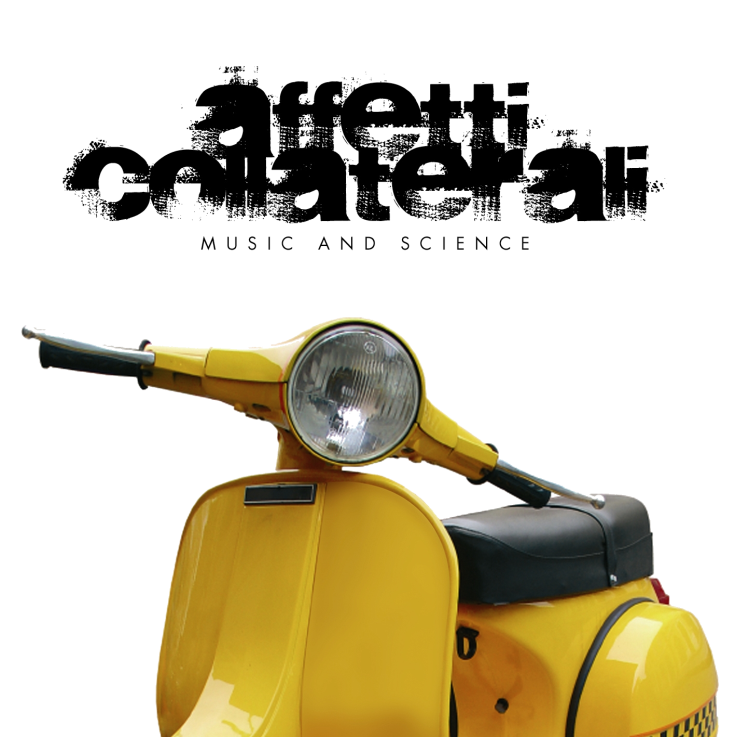 Lugar: Salón 1930, Hotel NacionalHora: 19:00Dirección: calle O, Vedado, La HabanaIntervenciones:Prof. Francesco BovePREMIO AILA: PROYECTO MUJER. WEB: www.ailafondazione.it¿Por qué nace el premio AILA?Porque en Italia sufren de artrosis y osteoporosis más de ocho millones de personas, sobre todo mujeres. Porque quien sufre de artrosis y de osteoporosis tiene el derecho de estar informado sobre los avances médicos para prevenir y curar dicha enfermedad. Hacer ejercicios físicos, tener una alimentación sana, hábitos correctos de vida, acceso a los fármacos, a la información y al diagnóstico precoz: Es ésta la receta para vencer la artrosis que afecta también a los jóvenes y causa problemas articulares, dolores y malformaciones provocando reducción del calcio en los huesos, haciéndolos frágiles y aumentando el riesgo de fracturas. ObjetivosDifundir todas las informaciones disponibles sobre la artrosis y la osteoporosis. Estimular la investigación, la prevención y la cura de la artrosis y la osteoporosis. Promover el debate científico entre las Universidades, las investigaciones, las asociaciones y organismos públicos y privados italianos y extranjeros, así como mejorar la calidad de vida del anciano.El AILA (Fundación italiana para la lucha contra la artrosis y la osteoporosis) nace justamente por esto: la necesidad de llegar por fin a eliminar esta enfermedad de la sociedad moderna que golpea a millones de personas. Por qué dar un Premio AILAPara premiar a aquellos que se han distinguido en la lucha a favor de la mujer dentro de su ámbito laboral y en todos los sectores: la medicina, la investigación, el deporte, la política, el arte, la comunicación y el espectáculo.Así pues, nació el Premio AILA-Proyecto Mujer- el cual durante las 15 ediciones italianas y la primera edición internacional que se desarrolló en Washington, en ocasión del Global Health Forum, ha premiado personalidades de diferentes sectores (médico, científico, artístico, cultural, deportivo) quienes han contribuido, gracias a su influencia mediática, a informar y sensibilizar a las autoridades políticas nacionales e internacionales.Personalidades que han recibido el Premio AILA en CubaAlberto Juantorena (atleta, en 2014)Ana Fidelia Quirot (atleta, en 2014)Dr. Alfredo Ceballos (médico, en 2014)Rochi (cantante, en 2014)Mireya Luís (atleta, en 2015)Yipsi Moreno (atleta, en 2015)Dr. Rómulo Soler Vaillant (médico, en 2015)Ruperto Herrera (atleta, en 2016)Regla Torres (atleta, en 2016)Omara Portuondo (cantante, en 2016)Dr. Manuel Cepero Nogueiras (médico, en 2016)José Goderich Lalán (médico, en 2017)Aniel García (atleta, en 2017)María Caridad Colón (atleta, en 2017)Segretaria Organizzatrice “X Congresso Internazionale di Chirurgia Italia Cuba 2018”SOLYMED EVENTSRappresentante ufficiale Gruppo Palco in ItaliaVia Gregorio VII, 315, RomaSOLYMED EVENTSRepresentante Grupo PalcoHotel Palco, La Habana, CubaDirección Logística: I. Poggesi, H. Menéndez, N. Manzano, Y.  DíazE-mail: solymed.congressi@yahoo.com / solymed@enet.cuWeb:	www.chirurgiaitaliacubaonlus.itwww.solymedtravel.netwww.healthincuba.comwww.tratamientosencuba.comINFORMACIÓN GENERALSEDELa sede del evento es el Palacio de Convenciones de La Habana, en cuyas instalaciones se celebrarán todas las sesiones de trabajo. Entre las facilidades generales, el Palacio cuenta con librería, tiendas de artesanía y música cubana, llamada general y llamada a parqueo.El acceso a sus áreas es a partir de las 08:30 h y los participantes deben asistir con ropa ocasional de acuerdo con el protocolo de nuestros eventos.OFICINA DEL COMITÉ ORGANIZADOREl Comité Organizador radicará en la oficina 1107 en la planta alta. Podrá comunicar a través de la pizarra 7202 6011 al 19, extensión 1107.OFICINA DE INFORMACIÓNDurante el evento funcionará el Buró de Información 1 que se encuentra ubicado en el vestíbulo principal del Palacio de Convenciones. Teléfonos: 7208 0450, 7208 7558 y 7202 6011 al 19, extensiones 1210 y 1211, donde Ud. podrá solicitar cualquier información.POSTA MÉDICALa posta médica brinda servicios médicos durante todo el tiempo que sesione el evento. Se encuentra ubicada en la planta alta, oficina 1106, teléfonos: 7208 6031 y 7202 6011 al 19, ext. 1106.BUROES DE TURISMOLos Burós de Turismo radican en los diferentes hoteles donde se alojan los participantes, los que pueden solicitar reservaciones para visitar centros turísticos y otros lugares de interés.TELECORREOSSe encuentra ubicado en la primera planta, próximo a la cafetería y brinda servicios de venta de sellos postales y souvenirs.El Centro de Negocios del Hotel Palco dispone de facilidades para el envío de fax, acceso a Internet, correo electrónico, impresión de documentos, fotocopias, venta de tarjetas telefónicas y de periódicos en el horario de 08:30 – 15:00 horas.SERVICIOS GASTRONÓMICOSRestaurante “El Bucán”, situado en la planta baja, frente a la entrada principal, ofrece servicio de almuerzo a los participantes, en el horario de 12:30 a 15:00 horas.Restaurante Cafetería, ubicado en la primera planta, brinda también servicio de almuerzo entre las 12:00 y las 15:00 horas.Snack Bars, ubicados en la primera planta, ofrecen sus servicios a partir de las 08:30 h, con ofertas de café, té, bebidas y alimentos ligeros.MEDIOS AUDIOVISUALESLas salas de conferencias disponen para las presentaciones de:Proyector de datosComputadoraLas presentaciones en CD, DVD, memorias USB y otros medios de almacenamiento masivo, que acompañen los trabajos debe ser entregados por los propios ponentes en la Oficina de Recepción de Medios Audiovisuales, ubicada al lado del Buró de Información 1, un día antes de su presentación y en el horario en que se encuentre sesionando el evento.  No se aceptarán en las salas de trabajo.NOTE / NOTAS